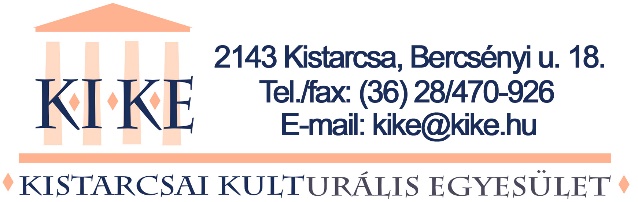 HÍRVERÉSKedves Hirdetőnk!A Kistarcsai Kulturális Egyesület rendezvénysorozatot szervez szeptember közepére KIKE Kulturális Hét címmel. Különböző művészeti ágak produkciói kerülnek a közönség elé.A programokról részletesebben értesülhet a lakosság a Hírverés című újságból melyben hirdetéseknek is biztosítunk helyet. A kiadvány példányszáma 5000, és eljuttatjuk minden kistarcsai háztartásba, azon túlmenően terjesztjük Gödöllőn a Belvárosi Napok rendezvényen. Amennyiben Ön az A/5 formátumú Hírverésben és a novemberben megjelenő ugyancsak A/5 formátumú Kistarcsai Kalendáriumban is hirdet, kérésére a kisebb költségbe kerülő hirdetéséből engedményt adunk. Hirdetési tarifák a Hírverésben:  méret			     díj		      kedvezményes díj1/1 borító B4		  		1/2 borító B4		  		1/4 borító B4		  		1/1 borító B2, B3	  		1/2 borító B2, B3	  		1/4 borító B2, B3	  		  1/1 oldal			  		1/2 oldal			  		1/4 oldal			  		  1/8 oldal		   	   		  1/16 oldal		   4 000 Ft		  2 000 Ft......................................... ....................................................... .....................................................	Kelt				Megrendelő				KiadóEz a lap letölthető a www.kike.hu honlapról. Az elektronikus megrendelésnél nem szükséges aláírás.A cég neve:A megrendelő személy neve:Cím:Telefon:Fax:E-mail:Megjegyzés: